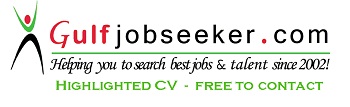 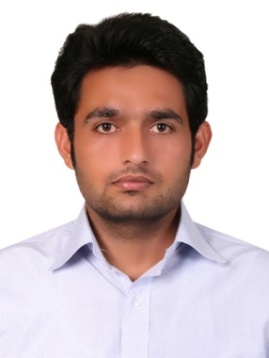 Sajad Bloch Email: sajjadkhan58@gmail.comVisa status: work visa  Address: AL MUTEENA STT, DEIRA DUBAI B.COM HONS (4 YEARS GRADUATION) from university of Sargodha with 3.08/4 CGPA in 2014 	EITSALAT TELECOM UAE  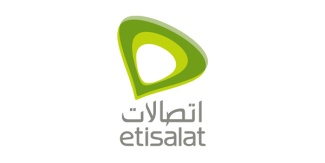 Currently, I have been working with Prime channel partner of Etisalat, skylines as a outdoor sales executive, since June 6 2015 to till date, Responsibilities are as below: Handling to the customer’s requirements and presenting the product appropriately to make sale. Presenting the Etisalat corporate SIM packages with free handsets and broadband services in a structured professional way face to face. Maintaining and developing relationships with the existing or new customers in person and via telephone calls and emails Cold calling to arrange meetings with potential customers to prospect for new business. 	Responding to incoming email and phone calls enquiries.Acting as a contact between a company and its existing and potential markets. Gathering market and customer information. Presenting the product or service in a structured professional way face to face.Experience of working in a commission based sales environment. Skill set Achieved from Etisalat Skills for working on multi-tier telecom environment.Equipped with the technical principles of telecommunication and all procedures involved there in. Skillful at multi-tasking and also ensuring that the jobs are done as per the desired standards and reap in the expected results.Good time management skills for successful management of projects.Remarkably strong communications skills for giving out clear orders and interacting efficiently with all levels of employees.HABIB BANK OF PAKISTAN (HBL LTD ISLAMABAD 2014) 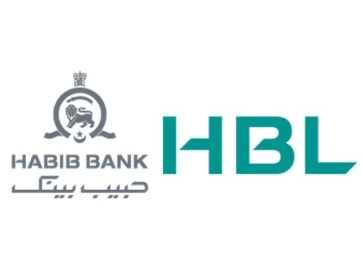 Worked with the largest bank of Pakistan as Cash Officer  Responsibilities: cash handling counter salecustomer dealing cross salemanaging accountsbook keepingcustomer problem solving UFONE TELECOM PAKISTAN Worked as CSR customer service representative in UFONE PAKISTAN 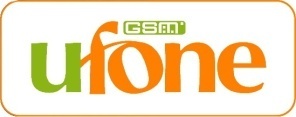 RESPONSIBILITES counter sales customer problem solvingfranchise management SIM card selling UFONE mobile selling COMPUTER LITERACYOPERATING SYSTEMS:   windows xp, win7, win 8 , win 10 Applications:  All applications windows based, MS OFFICE etcPERSONAL DATADate of birth 			13th DEC 1990Place of birth 			KHUSHAB , PAKISTAN Marital status			SINGLENationality 			PAKISTANILanguages 			ENGLISH , URDU  EDUCATIONAL QUALIFICATION 	PROFESSIONAL EXPERIENCE 